Your Food Diary will be analysed by our Dietitian to provide Dr Carey with an objective assessment of the quality and quantity of your current food intake. This will then be used to determine targeted and personalised advice. Please choose ONE of the following options to complete your Food Diary:Choose 3 days to record your food & beverage intake. If possible, include 2 working days and 1 non-working day. These days do not need to be consecutive. Please record immediately after eating and/or drinking while the information is still fresh in your mind.INCLUDE THE FOLLOWING INFORMATION:Remember to record all beverages including ALCOHOL, as this can be a source of thousands of calories in a week!3-Day Food Diary Analysis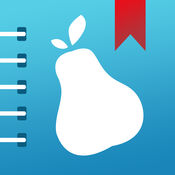 Easy Diet DiaryApp(preferred method for all iPhone & iPad users)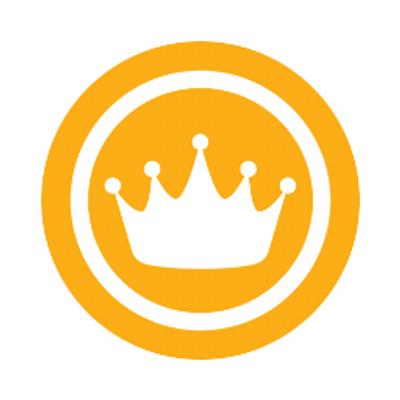 Calorie KingWebsite(preferred method for all other clients)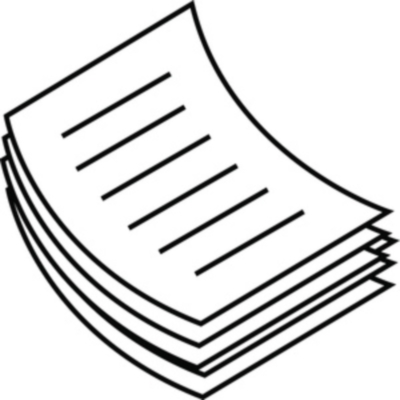 Paper(template begins on Page 4 of this document)Download the free app from the Apple iTunes store. If using an iPad, change search settings to “iPhone only”.Open the app and sign up for an Easy Diet Diary account.Follow the steps to enter your profile details (age, gender, weight).Begin logging your food intake.Download the free app from the Apple iTunes store. If using an iPad, change search settings to “iPhone only”.Open the app and sign up for an Easy Diet Diary account.Follow the steps to enter your profile details (age, gender, weight).Begin logging your food intake.Go to www.calorieking.com.au and click ‘Join Now’. Enter your height, weight, gender and age. Click ‘Go’.Enter your personal details, and choose a username and password. Click ‘Next’.Once your account is set up, begin logging your food intake.Go to www.calorieking.com.au and click ‘Join Now’. Enter your height, weight, gender and age. Click ‘Go’.Enter your personal details, and choose a username and password. Click ‘Next’.Once your account is set up, begin logging your food intake.Carefully read the instructions on page 2 of this document. Use the paper template attached to record everything you eat and drink across 3 days. Record information as specifically as possible – types, brands, quantities, added ingredients, cooking methods, etc.Carefully read the instructions on page 2 of this document. Use the paper template attached to record everything you eat and drink across 3 days. Record information as specifically as possible – types, brands, quantities, added ingredients, cooking methods, etc.Advise the clinic of the email address you used to create your account. This will allow our Dietitian to send you an invitation for them to view your records and analyse your food intake. Note: If you signed up with Facebook, advise us of the email for your Facebook account.Advise the clinic of the email address you used to create your account. This will allow our Dietitian to send you an invitation for them to view your records and analyse your food intake. Note: If you signed up with Facebook, advise us of the email for your Facebook account.Advise the clinic of your Calorie King website username and password. This will allow our Dietitian to access your food records and analyse your food intake. Note: Existing clients may continue to use MyFitnessPal, however this is being phased out.Advise the clinic of your Calorie King website username and password. This will allow our Dietitian to access your food records and analyse your food intake. Note: Existing clients may continue to use MyFitnessPal, however this is being phased out.Return your completed Food Diary by email or fax at least 1 week prior to your appointment. This will allow our Dietitian sufficient time to analyse your food intake.Return your completed Food Diary by email or fax at least 1 week prior to your appointment. This will allow our Dietitian sufficient time to analyse your food intake.Please advise our clinic of your completed Food Diary at least 1 week prior to your appointment.This service would usually cost $70, however we offer this FREE OF CHARGE to clients who return their food diary by the requested date. If you have not completed your Food Diary by the date requested, our Dietitian will ask you to recall your food intake and provide a report to Dr Carey on the day of your appointment. Please note that this service will incur a $70 fee.Health+DiabetesEmail: mail@drcarey.com.auPhone: 07 3839 1777Fax: 07 3053 8124INSTRUCTIONSINSTRUCTIONSPlace where foods were prepared:Place where foods were prepared:HM – HomeIf the food was prepared at home.TA – TakeawayIf the food was prepared away from home (e.g. takeaway, restaurant, café).Time of meals:TIMEEstimated time (e.g. 8:15am, 7:30pm).Description of all foods & drinks, as specifically as possible (include information about):Description of all foods & drinks, as specifically as possible (include information about):GENERALe.g. multigrain vs. white bread, full cream vs. low fat milk, etc.BRAND NAMEe.g. Helga’s, Uncle Toby’s, Lean Cuisine, etc.ADDED INGREDIENTSe.g. butter, milk, cream, sugar, honey, oil, etc.COOKING METHODe.g. steamed, grilled, baked, stir-fried, deep-fried, etc.Amounts & Quantities:AMOUNTSRecord in grams (g) or millilitres (mL), or common household measures (e.g. teaspoons, tablespoons, cups). Check weight from label if available (e.g. 375mL lemonade, 40g Mars bar, 150g steak).NUMBERRecord number of portions consumed (e.g. 3 slices white bread, ½ medium apple, half of 90g tin tuna).Activities, Thoughts & FeelingsActivities, Thoughts & FeelingsACTIVITIESWhat were you doing before or during your meal/snack?THOUGHTSWhat were you thinking about before or during your meal/snack?FEELINGSWhat emotions did you experience before, during and after your meal/snack?Your completed Food Diary should have THIS LEVEL OF DETAIL:3-DAY FOOD DIARY - SAMPLE ONLY3-DAY FOOD DIARY - SAMPLE ONLY3-DAY FOOD DIARY - SAMPLE ONLY3-DAY FOOD DIARY - SAMPLE ONLY3-DAY FOOD DIARY - SAMPLE ONLY3-DAY FOOD DIARY - SAMPLE ONLY3-DAY FOOD DIARY - SAMPLE ONLY3-DAY FOOD DIARY - SAMPLE ONLY3-DAY FOOD DIARY - SAMPLE ONLYNAME:    FORREST GUMPNAME:    FORREST GUMPNAME:    FORREST GUMPDATE:       Monday 13/06/17DATE:       Monday 13/06/17HM/TATIMEFOOD/DRINK DESCRIPTIONFOOD/DRINK DESCRIPTIONQTY / AMTActivities, Thoughts & Feelings before/during/after eatingHungerLevel before(0-5)Hunger Level after (0-5)Speed of eating (fast, moderate, slow)HM7.15amTetley black teaMango Toasted muesli <10% fatShape milkTetley black teaMango Toasted muesli <10% fatShape milk1 mug12 pieces 1 small 1/2 cup (125ml) About to leave for work. Thinking of the day. Relaxed. 43SlowHM11amNescafe Instant coffee (with 2 tsp sugar, no milk) Arnott’s Snack Right Fruit Roll biscuitsCheese flavoured rice cakes Nescafe Instant coffee (with 2 tsp sugar, no milk) Arnott’s Snack Right Fruit Roll biscuitsCheese flavoured rice cakes 1 mug  42 piecesAt work. Report due. Tired & stressed.22FastHM1pmGolden Circle Apple juice Helga’s Soy & linseed breadCanola margarineCottees Strawberry jam Smoked salmon Fresh rocket Asparagus  (steamed)Golden Circle Apple juice Helga’s Soy & linseed breadCanola margarineCottees Strawberry jam Smoked salmon Fresh rocket Asparagus  (steamed)600ml 2 slicesThin spread1 tablespoon25g (half pack) 1 handful 5 spears Lunch break. Standing in the kitchen writing this. Hunger!54ModerateTA3.45pmMars bar 26gPepsi Max Mars bar 26gPepsi Max 1 mini bar 375mlOn the way home. Thinking of what I need to get done. Tired. 22FastHM6.30pmLamb, fat trimmed, grilled    Celery, stir-fryBroccoli, stir-fry Peanut oil Oyster sauce Egg noodlesGlass of ShirazLamb, fat trimmed, grilled    Celery, stir-fryBroccoli, stir-fry Peanut oil Oyster sauce Egg noodlesGlass of Shiraz120g raw2 stalks 1/2 floret 2 teaspoons 1/2 tablespoon1 cup cooked 200ml At home, watching Tv. Relaxed. 34ModerateHM8.30pmVanilla ice-cream (regular)Vanilla ice-cream (regular)2 scoopsSugar cravings.13FastNAME:NAME:NAME:DATE:DATE:DATE:DATE:DATE:HM/TATIMEFOOD / DRINK DESCRIPTIONQTY / AMTActivities, Thoughts & Feelings before/during/after eatingHungerLevel before(0-5)Hunger level after(0-5)Speed of eating (fast, moderate, slow)NAME:NAME:NAME:DATE:DATE:DATE:DATE:DATE:HM/TATIMEFOOD / DRINK DESCRIPTIONQTY / AMTActivities, Thoughts & Feelings before/during/after eatingHungerLevel before(0-5)Hunger level after(0-5)Speed of eating (fast, moderate, slow)NAME:NAME:NAME:DATE:DATE:DATE:DATE:DATE:HM/TATIMEFOOD / DRINK DESCRIPTIONQTY / AMTActivities, Thoughts & Feelings before/during/after eatingHungerLevel before(0-5)Hunger level after(0-5)Speed of eating (fast, moderate, slow)